Hétfő – május 11.Kedd –május 12.Szerda – május 13.Csütörtök – május 14.Péntek – május 15.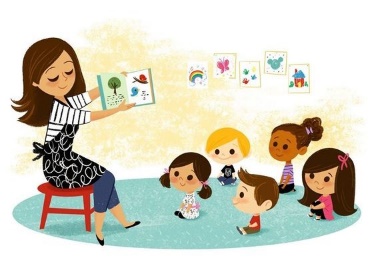 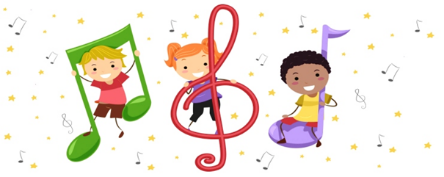 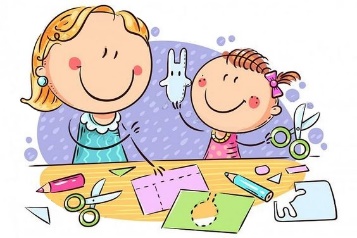 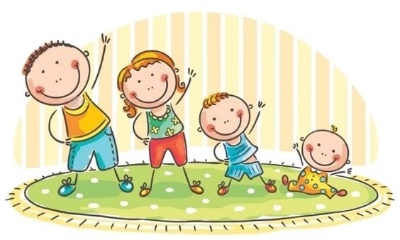 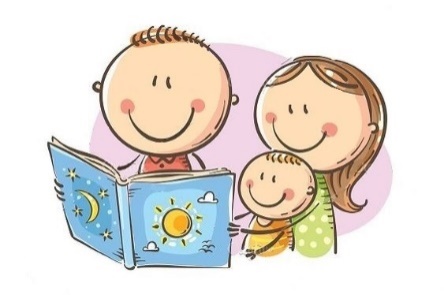 Külső világ tevékeny megismeréseTAVASZI ZÖLDSÉGEK ÉS GYÜMÖLCSÖKÉnek, zene, énekes játék, gyermektáncRajzolás, festés, mintázás, kézimunkaMozgásVerselés, mesélésBeszélgetés a tavaszi zöldségekről pl.: színük, illatuk, formájuk, méretük, felhasználási módjuk.Bab csíráztatás, dughagyma ültetés ismerkedjenek a gyermekek a kertgondozáshoz szükséges eszközökkel Témakörhöz kötődően dalok, mondókák ajánlásaZöldségek, gyümölcsök készítése só-liszt gyurmábólJátékos gyakorlatok ajánlása témakörhöz kapcsolódóanMese, vers ajánlása a tavaszi zöldségekhez, gyümölcsökhöz kötődően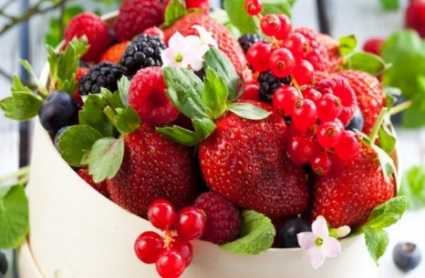 